    Colourful Voices e.V.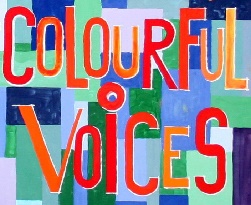     WiefelstedeBeitrittserklärungHiermit erkläre ich meinen Beitritt zum Gospelchor Colourful Voices e.V.als  aktives Mitglied	 Notenkleckse                                                 förderndes Mitglied			 ChoR			 TonART			 Colourful VoicesName: ................................                   Vorname: ..............................................Straße: ...............................                   Wohnort: ...............................................Tel.: ................................            	     email: ....................................................Eintritt am: ..........................                   Geburtsdatum: .......................................Der Beitrag soll          jährlich              halbjährlich        abgebucht werden.Der Jahresbeitrag beträgt 60 € bzw. 30 € für Schüler, Studenten oder Auszubildende.Ich unterstelle mich der Satzung des Vereins und bin damit einverstanden, dass alle von mir gemachten Angaben zum Zwecke der Mitgliederversammlung gespeichert werden.  Ich bin damit einverstanden, dass im Rahmen der Chorarbeit erstellte Fotos von mir / meinem Kind       veröffentlicht werden dürfen. Datum :......................               Unterschrift :............................................(Bei Minderjährigen  Unterschrift eines Erziehungsberechtigten)Kontakt:Colourful Voices e.V. / LzO Wiefelstede / BLZ 28050100 Kto.-Nr. 1705482IBAN:  DE66 2805 0100 0001 7054 82               BIC: SLZODE22XXX...................................................................................................................................................................Gospelchor Colourful Voices e.V.26215 WiefelstedeEinzugsermächtigungHiermit ermächtige ich den Gospelchor Colourful Voices e.V., widerruflich, die jeweiligen Mitgliedsbeiträge zu Lasten meines Kontos einzuziehenIBAN:.........................................................                     	BIC:.............................................oderKontonummer:............................................                     	Bankleitzahl....................................Kreditinstitut........................................................Datum: ....................................      Unterschrift:............................................................(Bei Minderjährigen  Unterschrift eines Erziehungsberechtigten)Kontoinhaber/-in:Name:..........................................................                    Vorname:..........................................Wohnort:........................................                                  Straße:............................................1.Vorsitzender   Benjamin MeierHeideweg 11027441 JeverTel.: 04461-3049759KassenwartinFeenja CordesNutteler Weg 2a26215 WiefelstedeTel.: 04402-8759925